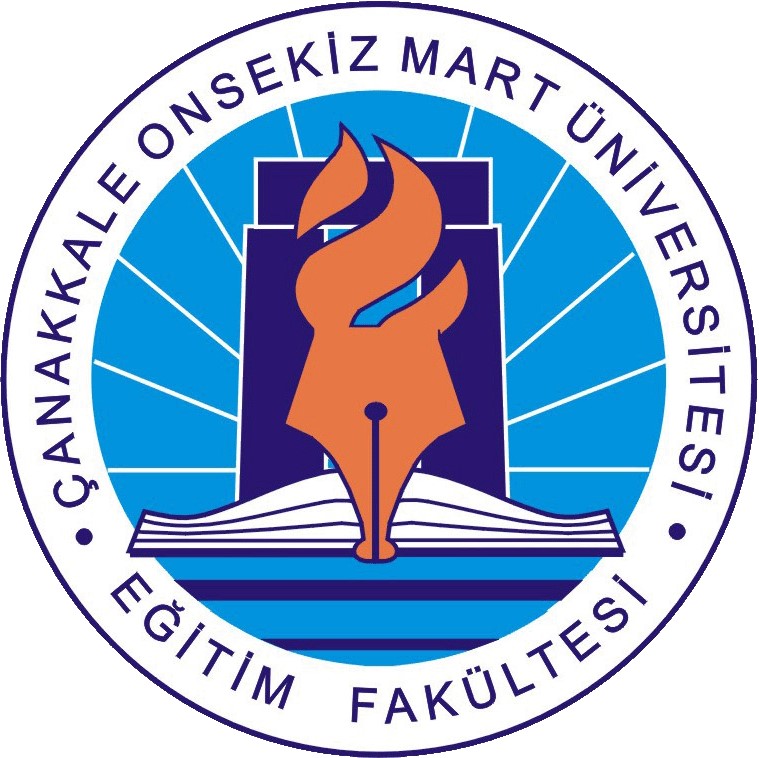 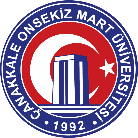 Toplantı Adı (İç Paydaş)2022 Yılı Personel OryantasyonuToplantı Tarihi / Saati26.09.2022 –  11:00 Dekanlık Toplantı SalonuToplantı Katılımcıları21.09.2021 tarihinden sonra fakültemizde göreve başlayan akademik/idari personelGÜNDEM BAŞLIKLARIGÜNDEM BAŞLIKLARIOryantasyon eğitimiOryantasyon eğitimiDilek ve önerilerDilek ve öneriler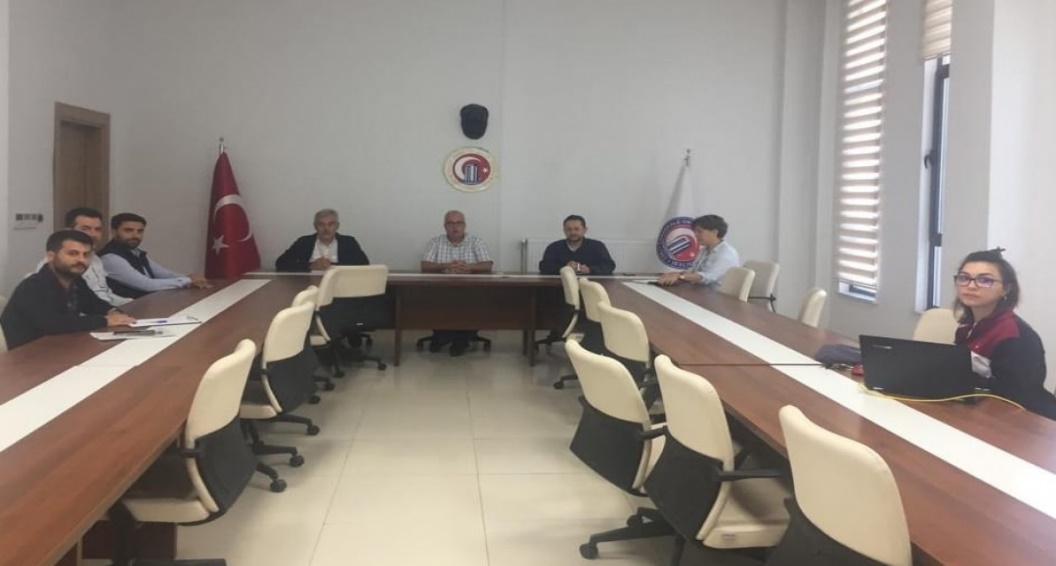 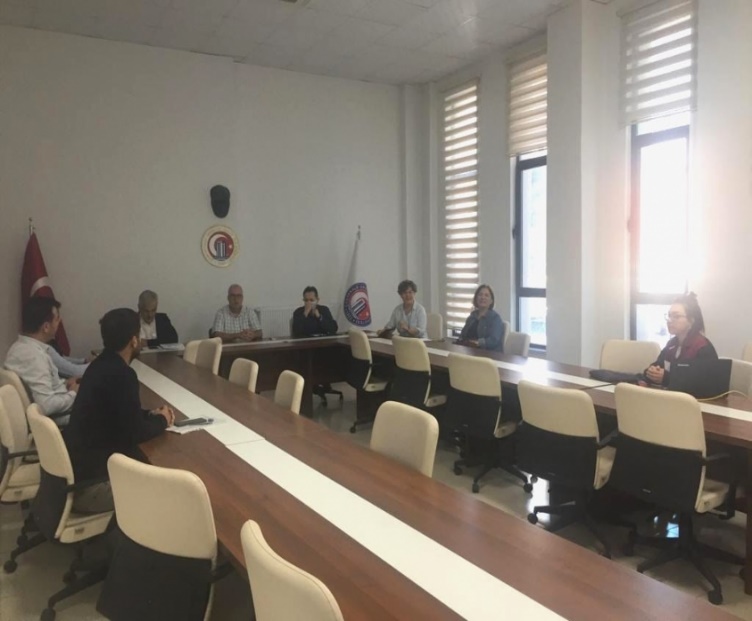 Gündem:Son düzenlenen 21.09.2021 tarihli personel oryantasyon toplantısından sonra fakültemize atanan ve görevlendirilen akademik/idari personele, Fakültemiz Dekanı Prof. Dr. Salih Zeki GENÇ’in Fakültemiz hakkında genel bilgilendirme yapmasının ardından, Dekan Yardımcısı Doç. Dr. Salim RAZI Fakültemiz vizyon, misyon ve hedefleri ile paylaşımda bulunmuştur. Fakültemize yeni katılan akademik ve idari personelin bu amaçlar doğrultusunda yapabilecekleri iş birliği değerlendirilmiş ve yeni personelin dahil olabileceği olası yeni proje önerileri üzerinde fikir alışverişinde bulunulmuştur.https://egitim.comu.edu.tr/arsiv/duyurular/2022-yili-akademik-personel-oryantasyon-toplantisi-r1910.html Toplantıya Katılanlar:Toplantıya Katılanlar:Toplantıya Katılanlar:Prof. Dr. Salih Zeki GENÇDoç. Dr. Salim RAZIDoç. Dr. Adil ÇORUKDoç. Dr. Ganime AYDINDr. Öğr. Üyesi Abdülkerim DİKTAŞDr. Öğr. Üyesi Ebutalib ÇELİKDr. Öğr. Üyesi Mustafa EKİCİArş. Gör. Melek İMAMOĞLUArş. Gör. Fadime ERKANFakülte Sekreteri Melda BAYKURT